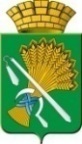 АДМИНИСТРАЦИЯ КАМЫШЛОВСКОГО ГОРОДСКОГО ОКРУГАП О С Т А Н О В Л Е Н И Еот 04.04.2022  № 284Об утверждении перечня автомобильных дорог общего пользования местного значения, расположенных на территории Камышловского городского округаВ связи с образованием на территории Камышловского городского округа новых микрорайонов и формированием в них земельных участков под автомобильные дороги местного значения, а также на основании проведенных уточняющих измерений протяженности отдельных существующих автомобильных дорог местного значения, руководствуясь пунктом 5 части 1 статьи 13 Федерального закона от 08.11.2007 №257-ФЗ «Об автомобильных дорогах и дорожной деятельности в Российской Федерации», статьями 7 и 16, частью 6 статьи 43 Федерального закона от 06 октября 2003 №131-ФЗ «Об общих принципах организации местного самоуправления в Российской Федерации», Уставом Камышловского городского округа, администрация Камышловского городского округа ПОСТАНОВЛЯЕТ:1. Утвердить Перечень автомобильных дорог общего пользования местного значения, расположенных на территории Камышловского городского округа (прилагается).2. Постановление администрации Камышловского городского округа от 26 февраля 2020 года №129 «Об утверждении перечня автомобильных дорог местного значения, расположенных на территории Камышловского городского округа» считать утратившим силу.3. Настоящее постановление опубликовать в газете «Камышловские известия» и разместить на официальном сайте Камышловского городского округа в информационно-телекоммуникационной сети «Интернет» (http://www.gorod-kamyshlov.ru).4. Контроль за выполнением настоящего постановления оставляю за собой.Глава Камышловского городского округа 		                           А.В. Половников